  ANEXO 1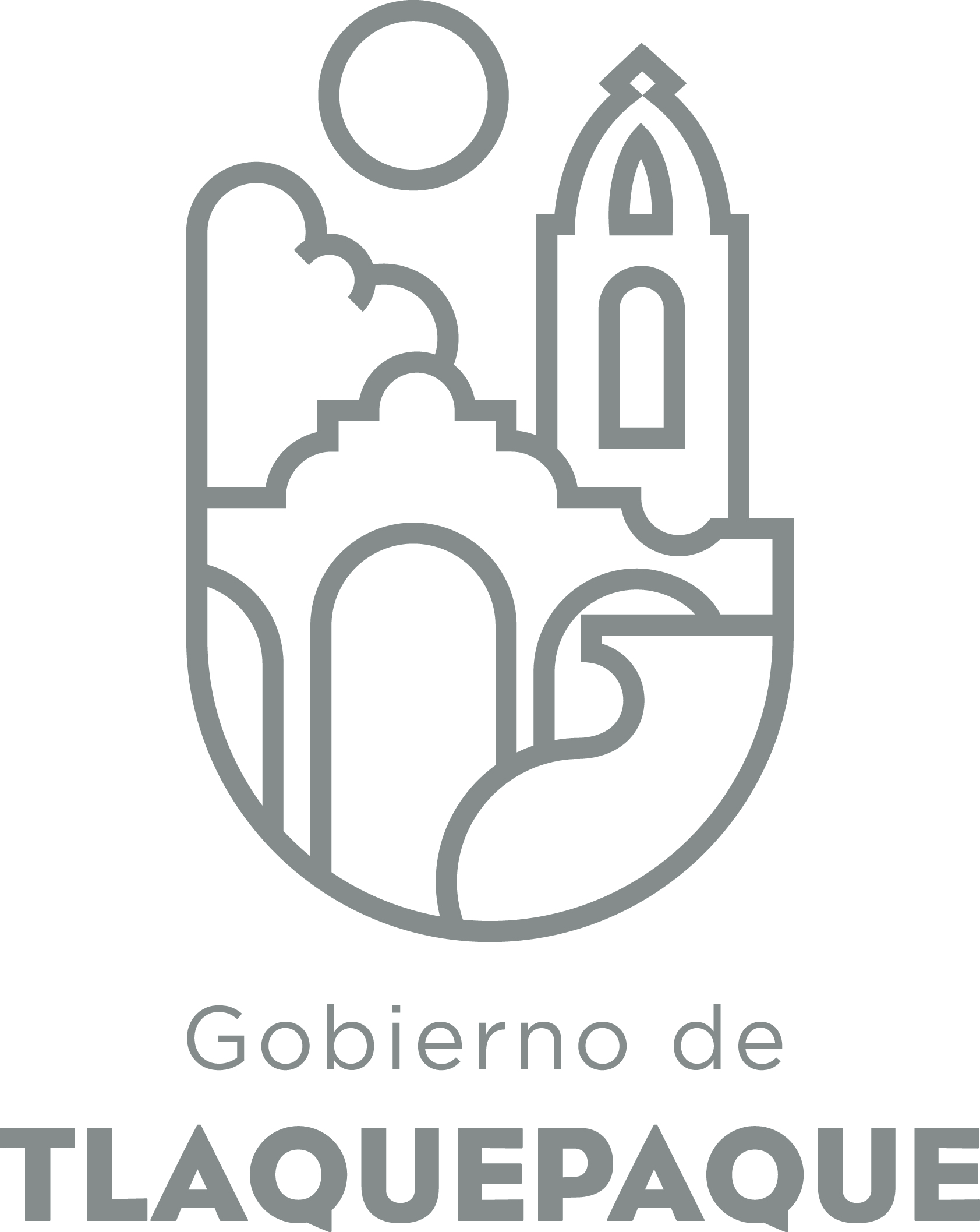 1.- DATOS GENERALESANEXO 22.- OPERACIÓN DE LA PROPUESTARecursos empleados para la realización del Programa/Proyecto/Servicio/Campaña (PPSC) DIRECCIÓN GENERAL DE POLÍTICAS PÚBLICASCARATULA PARA LA ELABORACIÓN DE PROYECTOS.A)Nombre del programa/proyecto/servicio/campañaA)Nombre del programa/proyecto/servicio/campañaA)Nombre del programa/proyecto/servicio/campañaA)Nombre del programa/proyecto/servicio/campañaPlaneación y Administración de los recursos financieros, materiales y humanos Planeación y Administración de los recursos financieros, materiales y humanos Planeación y Administración de los recursos financieros, materiales y humanos Planeación y Administración de los recursos financieros, materiales y humanos Planeación y Administración de los recursos financieros, materiales y humanos EjeEje11B) Dirección o Área ResponsableB) Dirección o Área ResponsableB) Dirección o Área ResponsableB) Dirección o Área ResponsableDir. Gral. Serv. Med. Mpales/ Dirección AdministrativaDir. Gral. Serv. Med. Mpales/ Dirección AdministrativaDir. Gral. Serv. Med. Mpales/ Dirección AdministrativaDir. Gral. Serv. Med. Mpales/ Dirección AdministrativaDir. Gral. Serv. Med. Mpales/ Dirección AdministrativaEstrategiaEstrategia1.31.3C)  Problemática que atiende la propuestaC)  Problemática que atiende la propuestaC)  Problemática que atiende la propuestaC)  Problemática que atiende la propuestaAdministración de los recursos públicos, financieros, materiales y humanos asignados a la dependencia, así como los servicios generales, mantenimiento y conservación de edificios públicos.Administración de los recursos públicos, financieros, materiales y humanos asignados a la dependencia, así como los servicios generales, mantenimiento y conservación de edificios públicos.Administración de los recursos públicos, financieros, materiales y humanos asignados a la dependencia, así como los servicios generales, mantenimiento y conservación de edificios públicos.Administración de los recursos públicos, financieros, materiales y humanos asignados a la dependencia, así como los servicios generales, mantenimiento y conservación de edificios públicos.Administración de los recursos públicos, financieros, materiales y humanos asignados a la dependencia, así como los servicios generales, mantenimiento y conservación de edificios públicos.Línea de AcciónLínea de AcciónC)  Problemática que atiende la propuestaC)  Problemática que atiende la propuestaC)  Problemática que atiende la propuestaC)  Problemática que atiende la propuestaAdministración de los recursos públicos, financieros, materiales y humanos asignados a la dependencia, así como los servicios generales, mantenimiento y conservación de edificios públicos.Administración de los recursos públicos, financieros, materiales y humanos asignados a la dependencia, así como los servicios generales, mantenimiento y conservación de edificios públicos.Administración de los recursos públicos, financieros, materiales y humanos asignados a la dependencia, así como los servicios generales, mantenimiento y conservación de edificios públicos.Administración de los recursos públicos, financieros, materiales y humanos asignados a la dependencia, así como los servicios generales, mantenimiento y conservación de edificios públicos.Administración de los recursos públicos, financieros, materiales y humanos asignados a la dependencia, así como los servicios generales, mantenimiento y conservación de edificios públicos.No. de PP EspecialNo. de PP EspecialD) Ubicación Geográfica / Cobertura  de ColoniasD) Ubicación Geográfica / Cobertura  de ColoniasD) Ubicación Geográfica / Cobertura  de ColoniasD) Ubicación Geográfica / Cobertura  de ColoniasUnidad Médica Marcos Montero Ruiz, Unidad  de Atención Básica La Guadalupana, unidades periféricas de consulta externaUnidad Médica Marcos Montero Ruiz, Unidad  de Atención Básica La Guadalupana, unidades periféricas de consulta externaUnidad Médica Marcos Montero Ruiz, Unidad  de Atención Básica La Guadalupana, unidades periféricas de consulta externaUnidad Médica Marcos Montero Ruiz, Unidad  de Atención Básica La Guadalupana, unidades periféricas de consulta externaUnidad Médica Marcos Montero Ruiz, Unidad  de Atención Básica La Guadalupana, unidades periféricas de consulta externaVinc al PNDVinc al PNDE) Nombre del Enlace o ResponsableE) Nombre del Enlace o ResponsableE) Nombre del Enlace o ResponsableE) Nombre del Enlace o ResponsableLIC. JOAQUIN GAZQUE  AGUIRRELIC. JOAQUIN GAZQUE  AGUIRRELIC. JOAQUIN GAZQUE  AGUIRRELIC. JOAQUIN GAZQUE  AGUIRRELIC. JOAQUIN GAZQUE  AGUIRREVinc al PEDVinc al PEDF) Objetivo específicoF) Objetivo específicoF) Objetivo específicoF) Objetivo específicoBrindar servicios  integrales de salud, garantizando en la atención, servicios de calidad, eficientes y la seguridad para nuestros pacientes, yAdministrar eficientemente los recursos financieros asignados y que se obtengan por conceptos de cuotas de recuperación y pago de servicios vía los fideicomisos públicos de la Secretaría de Salud, garantizando que parte de dichos recursos serán asignados a la modernización, equipamiento y conservación de las Unidades.Brindar servicios  integrales de salud, garantizando en la atención, servicios de calidad, eficientes y la seguridad para nuestros pacientes, yAdministrar eficientemente los recursos financieros asignados y que se obtengan por conceptos de cuotas de recuperación y pago de servicios vía los fideicomisos públicos de la Secretaría de Salud, garantizando que parte de dichos recursos serán asignados a la modernización, equipamiento y conservación de las Unidades.Brindar servicios  integrales de salud, garantizando en la atención, servicios de calidad, eficientes y la seguridad para nuestros pacientes, yAdministrar eficientemente los recursos financieros asignados y que se obtengan por conceptos de cuotas de recuperación y pago de servicios vía los fideicomisos públicos de la Secretaría de Salud, garantizando que parte de dichos recursos serán asignados a la modernización, equipamiento y conservación de las Unidades.Brindar servicios  integrales de salud, garantizando en la atención, servicios de calidad, eficientes y la seguridad para nuestros pacientes, yAdministrar eficientemente los recursos financieros asignados y que se obtengan por conceptos de cuotas de recuperación y pago de servicios vía los fideicomisos públicos de la Secretaría de Salud, garantizando que parte de dichos recursos serán asignados a la modernización, equipamiento y conservación de las Unidades.Brindar servicios  integrales de salud, garantizando en la atención, servicios de calidad, eficientes y la seguridad para nuestros pacientes, yAdministrar eficientemente los recursos financieros asignados y que se obtengan por conceptos de cuotas de recuperación y pago de servicios vía los fideicomisos públicos de la Secretaría de Salud, garantizando que parte de dichos recursos serán asignados a la modernización, equipamiento y conservación de las Unidades.Vinc al PMetDVinc al PMetDG) Perfil de la población atendida o beneficiariosG) Perfil de la población atendida o beneficiariosG) Perfil de la población atendida o beneficiariosG) Perfil de la población atendida o beneficiariosPersonas que no pertenecen a ningún régimen de seguridad social, personas de bajos recursos y personas siniestradas en el territorio municipalPersonas que no pertenecen a ningún régimen de seguridad social, personas de bajos recursos y personas siniestradas en el territorio municipalPersonas que no pertenecen a ningún régimen de seguridad social, personas de bajos recursos y personas siniestradas en el territorio municipalPersonas que no pertenecen a ningún régimen de seguridad social, personas de bajos recursos y personas siniestradas en el territorio municipalPersonas que no pertenecen a ningún régimen de seguridad social, personas de bajos recursos y personas siniestradas en el territorio municipalPersonas que no pertenecen a ningún régimen de seguridad social, personas de bajos recursos y personas siniestradas en el territorio municipalPersonas que no pertenecen a ningún régimen de seguridad social, personas de bajos recursos y personas siniestradas en el territorio municipalPersonas que no pertenecen a ningún régimen de seguridad social, personas de bajos recursos y personas siniestradas en el territorio municipalPersonas que no pertenecen a ningún régimen de seguridad social, personas de bajos recursos y personas siniestradas en el territorio municipalH) Tipo de propuestaH) Tipo de propuestaH) Tipo de propuestaH) Tipo de propuestaH) Tipo de propuestaJ) No de BeneficiariosK) Fecha de InicioK) Fecha de InicioK) Fecha de InicioFecha de CierreFecha de CierreFecha de CierreFecha de CierreProgramaCampañaServicioProyectoProyectoTOTALEnero de 2017Enero de 2017Enero de 2017Diciembre 2017Diciembre 2017Diciembre 2017Diciembre 2017X0FedEdoMpioxxxxI) Monto total estimadoI) Monto total estimadoI) Monto total estimadoFuente de financiamientoA) Principal producto esperado (base para el establecimiento de metas) Recursos financieros suplementarios, obtenidos por conceptos de cuotas de recuperación y pago de servicios vía fideicomisos públicos de la Secretaría de Salud, administrados eficientemente y asignados a la modernización, equipamiento y conservación de las Unidades. Recursos financieros suplementarios, obtenidos por conceptos de cuotas de recuperación y pago de servicios vía fideicomisos públicos de la Secretaría de Salud, administrados eficientemente y asignados a la modernización, equipamiento y conservación de las Unidades. Recursos financieros suplementarios, obtenidos por conceptos de cuotas de recuperación y pago de servicios vía fideicomisos públicos de la Secretaría de Salud, administrados eficientemente y asignados a la modernización, equipamiento y conservación de las Unidades. B)Actividades a realizar para la obtención del producto esperadoAdministración general  de recursos materiales, financieros y humanos de la dependencia.Administración general  de recursos materiales, financieros y humanos de la dependencia.Administración general  de recursos materiales, financieros y humanos de la dependencia.Indicador de Resultados vinculado al PMD según Línea de Acción Indicador vinculado a los Objetivos de Desarrollo Sostenible AlcanceCorto PlazoMediano PlazoLargo PlazoAlcanceXC) Valor Inicial de la MetaValor final de la MetaNombre del indicadorFormula del indicadorMonto inicial de recursos financieros suplementarios obtenidos por conceptos de cuotas de recuperación y pago de servicios vía fideicomisos públicos = ceroMonto inicial de recursos invertidos en equipamiento y conservación de las Unidades = ceroMonto final de recursos financieros suplementarios obtenidos por conceptos de cuotas de recuperación y pago de servicios vía fideicomisos públicos.Monto final de recursos invertidos en equipamiento y conservación de las Unidades.Monto total de recursos financieros suplementarios obtenidos por conceptos de cuotas de recuperación y pago de servicios vía fideicomisos públicos.Monto total de recursos invertidos en equipamiento y conservación de las Unidades.N/AClave de presupuesto determinada en Finanzas para la etiquetación de recursosClave de presupuesto determinada en Finanzas para la etiquetación de recursosCronograma Anual  de ActividadesCronograma Anual  de ActividadesCronograma Anual  de ActividadesCronograma Anual  de ActividadesCronograma Anual  de ActividadesCronograma Anual  de ActividadesCronograma Anual  de ActividadesCronograma Anual  de ActividadesCronograma Anual  de ActividadesCronograma Anual  de ActividadesCronograma Anual  de ActividadesCronograma Anual  de ActividadesCronograma Anual  de ActividadesD) Actividades a realizar para la obtención del producto esperado 201720172017201720172017201720172017201720172017D) Actividades a realizar para la obtención del producto esperado ENEFEBMZOABRMAYJUNJULAGOSEPOCTNOVDICAdministración de personal XXXXXXXXXXXXAdministración, contabilidad y control de fondo revolventeXXXXXXXXXXXXAdministración de almacenes y farmacia XXXXXXXXXXXXAbastecimiento de insumos y equipoXXXXXXXXXXXXDietología XXXXXXXXXXXXIntendencia, servicios generales y mantenimientoXXXXXXXXXXXXE) Recursos HumanosNúmero F) Recursos MaterialesNúmero/LitrosTipo de financiamiento del recursoTipo de financiamiento del recursoG) Recursos Financieros MontoE) Recursos HumanosNúmero F) Recursos MaterialesNúmero/LitrosProveeduría Fondo RevolventeG) Recursos Financieros MontoPersonal que participa en éste PPSCVehículos empleados para éste PPSC1Monto total del Recurso obtenido mediante el fondo REVOLVENTE que se destina a éste PPSCPersonal que participa en éste PPSCCombustible mensual que consumen los vehículos empleados para éste PPSC600Monto total del Recurso obtenido mediante el fondo REVOLVENTE que se destina a éste PPSCPersonal que participa en éste PPSCComputadoras empleadas para éste PPSC05Monto total del Recurso obtenido mediante el fondo REVOLVENTE que se destina a éste PPSC